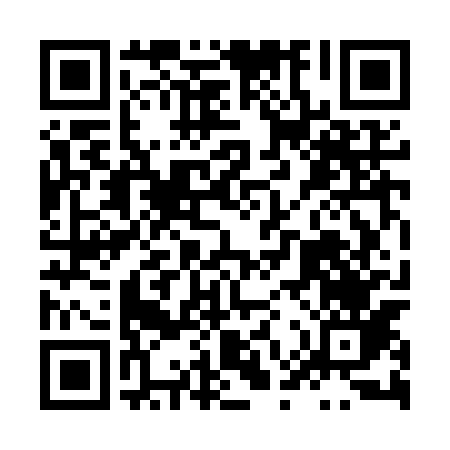 Ramadan times for Plewno, PolandMon 11 Mar 2024 - Wed 10 Apr 2024High Latitude Method: Angle Based RulePrayer Calculation Method: Muslim World LeagueAsar Calculation Method: HanafiPrayer times provided by https://www.salahtimes.comDateDayFajrSuhurSunriseDhuhrAsrIftarMaghribIsha11Mon4:134:136:1011:573:465:445:447:3412Tue4:114:116:0811:563:485:465:467:3613Wed4:084:086:0511:563:495:485:487:3814Thu4:054:056:0311:563:515:505:507:4015Fri4:034:036:0111:563:535:525:527:4216Sat4:004:005:5811:553:545:545:547:4517Sun3:573:575:5611:553:565:555:557:4718Mon3:553:555:5311:553:575:575:577:4919Tue3:523:525:5111:543:585:595:597:5120Wed3:493:495:4811:544:006:016:017:5321Thu3:463:465:4611:544:016:036:037:5522Fri3:443:445:4411:544:036:056:057:5723Sat3:413:415:4111:534:046:066:068:0024Sun3:383:385:3911:534:066:086:088:0225Mon3:353:355:3611:534:076:106:108:0426Tue3:323:325:3411:524:096:126:128:0627Wed3:293:295:3111:524:106:146:148:0928Thu3:263:265:2911:524:116:166:168:1129Fri3:233:235:2711:514:136:176:178:1330Sat3:203:205:2411:514:146:196:198:1631Sun4:174:176:2212:515:157:217:219:181Mon4:144:146:1912:515:177:237:239:202Tue4:114:116:1712:505:187:257:259:233Wed4:084:086:1512:505:197:267:269:254Thu4:054:056:1212:505:217:287:289:285Fri4:014:016:1012:495:227:307:309:306Sat3:583:586:0712:495:237:327:329:337Sun3:553:556:0512:495:257:347:349:368Mon3:523:526:0312:495:267:367:369:389Tue3:483:486:0012:485:277:377:379:4110Wed3:453:455:5812:485:287:397:399:43